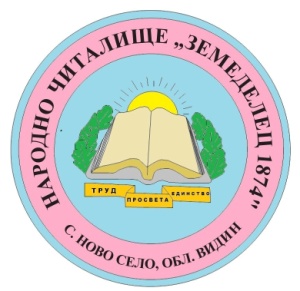 НАРОДНО ЧИТАЛИЩЕ „ЗЕМЕДЕЛЕЦ 1874” с. НОВО СЕЛО,ОБЩИНА НОВО СЕЛО, ОБЛАСТ ВИДИНТел: 0882424976; e-mail: chitalishte_n.selo@abv.bg; lis68@abv.bg;website: https://zemedelec1874.euПЛАН-ПРОГРАМАЗА ДЕЙНОСТТА НА НАРОДНО ЧИТАЛИЩЕ „ЗЕМЕДЕЛЕЦ-ЗА 2024 г.ВЪВЕДЕНИЕ: Настоящата програма за развитие на читалищната дейност в село Ново село се създава в изпълнение на чл. 26а, ал. 2 от Закона на народните читалища.Народно читалище „Земеделец-1874” е доброволна самоуправляваща се културно-просветна организация с нестопанска цел, която изпълнява и държавни културно-просветни задачи в областта на културата, социалната сфера и образованието и е регистрирана съгласно разпоредбите на Закона за народните читалища и в съответствие с разпоредбите на Закона за юридическите лица с нестопанска цел. То е изградено на принципите на демократизма, доброволността и автономията и осъществява дейността си в обществена полза.Съгласно ЗНЧ и ЗЮЛНЦ читалището е регистрирано и е вписано в регистъра на сдруженията с нестопанска цел при Видински окръжен съд с Решение № 55 от 07.11.1997 г. по фирмено дело № 134/1997 г.. Последни вписани промени в Агенция по вписванията гр. Видин са след Отчетно-изборно събрание от 02.03.2022г.(2022-2025) с Удостоверение изх. № Вписване 20220321104229 от 31.03.2022 г.. Председателството на читалището се осъществява заедно и поотделно от Председател ИВАН БОРИСОВ БАЗОВ и секретар ЛЮБКА ИВАНОВА АНГЕЛОВА. Предстои Отчетно-изборно събрание през март 2025 г.Съгласно ЗНЧ читалището е вписано в Регистъра на народните читалища към Министерство на културата под № 709 от 30.04.2009 г.Съгласно ЗОБ библиотеката при читалището е вписана в регистъра на Министерство на културата под № 75 от 01.07.2016 г. Изготвянето на програмата за 2024 г. цели обединяване на усилията за развитие и утвърждаване на читалището, като важна обществена институция, реализираща културната идентичност на селото, както и да се засили обществената ú роля като традиционен културен и образователен център.Основните направления и приоритети в дейността на читалището произтичат от ЗНЧ, ЗОБ, общинската културна политика, осъществявана на основата на съществуващата нормативна уредба и чрез изпълнението на културния календар.А.ОСНОВНИ ЦЕЛИ И ПРИОРИТЕТИ:Осигуряване на устойчива подкрепа на читалището за реализирането на основната му дейност и развитието на съвременни форми на работа. Стимулиране на читалищните дейности за съхранението и популяризирането на българските културни традиции, обичаи и нематериалното културно наследство. Кандидатстване по проекти и програми, поддържане на стопанската дейност в читалището за набавяне на финансови средства за подобряване на материално-техническата база, подобряване качеството на културния продукт, развитие на самодейните колективи и стимулиране на наетия щатен персонал.Участие в организираните за обучение семинари, читалищни мрежи, кръгли маси, дискусии, работни срещи по проблемите на читалищата с цел повишаване компетенциите на работещите в тях;Разширяване обхвата на дейността на читалището в обществено значими сфери, като социалната и информационно-консултантската. Формиране на читалището като място за общуване и контакти, успешни социални практики и дарителски акции, повишаване ролята на читалището за социална и културна интеграция на различните социални общности. С помощта на Асоциация „Съвременни читалища” София, в която читалището членува, организиране на безплатни курсове за компютърна грамотност за възрастни над 55+.Участие в дейностите, проектите и организирани обучения на Сдружение „Видински фонд „Читалища” и Читалищна мрежа Видин, в които членува читалището.Участие в местното самоуправление и процесите на развитие на гражданското общество, участие в разработването на местни стратегии и превръщането на читалището във фактор за обществен диалог. Развитие на културния туризъм и съпътстващите го услуги, сътрудничество с Винарска изба Ново село. Стопанисване на един общински обект – етнографска къща „Къща на срещите” бивш музей Тодор Петров. Къщата в момента се нуждае от генерален ремонт на покрива, поради течове. Едната зала, в която тече е освободена и цялата покъщнина е изнесена в читалището. Уведомена е общината и очакваме ремонтът да бъде заложен и извършен.  Целогодишно поддържане на читалищния уебсайт: https://zemedelec1874.eu3. Насърчаване на трансграничното сътрудничество в областта на културата. Установяване на трайни и ползотворни контакти и участие на читалището в културни мрежи. Участие в интеграционните процеси и засилване  междукултурния диалог. 
Б. ДЕЙНОСТИ:БИБЛИОТЕЧНА ДЕЙНОСТКато неразделна част от читалището библиотеката активно участва в организирането на културния живот в селото, общината, областта, региони и в национален мащаб. Дейността на библиотеката през 2024 г. ще включва:Актуализиране на библиотечния фонд на читалищната библиотека чрез закупуване на нова литература, абонамент, дарения, кандидатстване с проект пред МК и други организации; Организиране на индивидуална и културно-масова дейност с различни целеви групи: (деца, ученици, възрастни); обособяване на тематични кътове по повод празници и годишнини; предоставяне на онлайн информация и представяне на презентации, посветени на значими събития и личности;Организиране на литературни четения, посещения на деца и ученици в библиотеката с цел запознаване с правилата на обслужване на читателите и повишаване на читателския интерес към книгата;Обогатяване знанията на работник  библиотека  чрез участие в организирани обучения. Поддържане и актуализиране на информацията в уебсайта на читалището.ХУДОЖЕСТВЕНО-ТВОРЧЕСКА ДЕЙНОСТ:Повишаване на качеството на предлагания от читалището художествен продукт по повод различни чествания;Организиране на клубове, певчески и танцови състави, духова музика;Активно участие на художествено–творческите форми в културните прояви в община Ново село;За трета поредна година: Организиране и провеждане през месец юли Фолклорен фестивал „Равнината на лозите и Дунава пее и танцува”в Ново село, Видинско. Този празник се свързва с основния за Дунавската равнина поминък – лозарството и винарството. Предвижда се да се провежда всяка година в с. Ново село и читалището да си партнира с Община, Винарска изба Ново село и местния бизнес. Фестивалът събира представители от всички населени места в общината, региона и страната носещи дълбоко в себе си фолклорното наследство на своите деди, правейки го достояние на всички. Няма по-добър надслов от този да почитаме заветите на дедите ни и да ги предаваме на нашите деца и внуци. Няма по-голяма национална отговорност от съхраняването на нашите корени, традиции, културно-историческо наследство и нека в този празничен ден да отдадем дължимото на читалищните дейци и самодейци, на техния благороден труд, на самите читалища и тяхната роля на родолюбиви огнища, в които продължаваме да развиваме българската култура, фолклор и изкуства, и да ги правим достояние на Европа и света.Пресъздаване на обичаи и празници от Културния календар;Участие в общински, регионални, национални и други конкурси и фестивали;Да продължи дейността на следните самодейни състави и клубове по интереси:– Новоселски ансамбъл за изворен фолклор, -- женска битова група - танцова формация „Гъмза” - Клуб по народни танци за деца - театрален клуб с ръководители г- компютърен клуб с ръководител Петко Петков, - Духова музика – 8 човека- оркестър „Хармония”За развитието на художествено-творческата дейност на читалището да се осигурят средства от субсидии, членски внос, дарения и собствени средства от стопанска дейност.КРАЕВЕДСКА ДЕЙНОСТ:Активизиране на дейности, свързани с развитие на краеведската и издирвателската дейност в читалището /описване на музикалния и танцов фолклор, обичаи, предания, събиране на предмети от традиционния бит, снимки и други подобни, значими за населеното място/;С помощта на гражданското общество и детско доброволчество да се стопанисва „Къщата на срещите”, да се поддържат в добър вид дворът на къщата и обогатяване на създадените зали. Постоянна връзка със собствениците на обекта Общинска администрация Ново село. Отговорен за дейността: чит.секретар СОЦИАЛНА ДЕЙНОСТ:Реализиране на инициативи и включване в проекти със социална насоченост с цел социална и културна интеграция на различни социални общности, включително такива в риск, неравностойно положение, етнически групи и др.;Организиране на инициативи за оказване на помощ на възрастни хора и деца в неравностойно положение. Ангажираност на екипа на Читалище „Земеделец 1874” с проблемите, касаещи закрилата на деца и младежи участници в читалищни дейности. Закрилата на детето представлява наша обща отговорност. Всички служители на Читалището са запознати с необходимостта от интегриране на закрилата на детето във всички наши дейности, съгласно приета Политика за закрила на детето. Политиката е одобрена от Читалищното Настоятелство на читалище „Земеделец 1874” с Протокол № 8 от 11.04.2017 г. Решение № 45 и е утвърдена и подписана от Председателя на ЧН на читалището.Провеждане на курсове за първоначална компютърна грамотност за пенсионери и безработни, 7 дневна учебна програма  разработена от Асоциация „Съвременни читалища”, в която читалището членува. Отговорен за дейността секретар и раб.библиотекар.СТОПАНСКА ДЕЙНОСТ:Приходите от членски внос, културно-просветна дейност, духова музика, дарения и др. се регистрират чрез издаване на касова бележка от Квитанционна книга. Тези приходи се третират като присъщи на читалището съгласно ЗКПО. Приходите от наеми, компютърни и ксерокс услуги и продажба на преса се регистрират чрез издаване на касова бележка от фискално устройство. Тези приходи се третират като стопанска дейност на читалището, съгласно ЗКПО. В.  МАТЕРИАЛНО-ТЕХНИЧЕСКАТА БАЗА . ПОДДЪРЖАНЕ И РАЗВИТИЕСградата на НЧ „Земеделец 1874” е публична общинска собственост с идентификатор по КК 52180.900.582.4 предоставена за безвъзмездно ползване и управление за срок от 11 години / Решение № 8/26.08.2016 г. на Общински съвет Ново село/, масивна двуетажна самостоятелна сграда 520 кв.м. изградена през 1932 г.Сградата притежава статут на архитектурно-строителна недвижима културна ценност с предварителна категория „местно значение”, декларирана с писмо № 1764 от 13.05.2004 г.Сградата на НЧ”Земеделец 1874” е ремонтирана основно външно и вътрешно през 2014 година по проект на Община Ново село „Ремонт на сградата на читалище Ново село” по инвестиционна програма „Растеж и устойчиво развитие на регионите” на стойност 462 086 лв.За поддръжка и обзавеждане на сградата да се осигурят средства от проекти, държавна субсидия и  от стопанска дейност на читалището.Г. УПРАВЛЕНИЕ НА ЧОВЕШКИТЕ РЕСУРСИЗа пълноценна работа на читалището да се осигурят щатни бройки за Читалищен секретар, Организатор конференции и събития, Работник библиотека и чистач-хигиенист. Останалата дейност: художествен музикален ръководител и хореограф да се осигурява чрез граждански договори. За счетоводни услуги се ползва лицензирана счетоводна кантора „Класик консулт” Маринела Иванова Дичева-Стойкова гр.Видин чрез подписан Договор за предоставяне на целогодишни счетоводни услуги. Заплащане за счетоводните услугите става на два пъти (на шестмесечие) през годината.За изграждане капацитета на читалището да се съдейства за участието на служителите и работниците в семинари и други обучителни форми.ЧН да осигури условия за работа, съответстващи на нормите, залегнали в КТ, КСО, Правилника за вътрешния трудов ред и другите нормативни актове.За възнаграждения и осигуровки на читалищните работници на трудов договор, ЗЗБУТ, наетите на граждански договори и счетоводни услуги да се осигурят средства от субсидии, стопанска дейност и др.Програмата за дейността на НЧ „Земеделец 1874” с.Ново село е приета на заседание на Читалищното Настоятелство с Протокол № 10/ 20.10.2023г., с Решение № 35 и съгласно  чл.17, ал.1 от Устава на читалището ще се разгледа на Общото годишно събрание през март 2023 г. Прилагаме приложение №1- Културен календарен план на мероприятията за 2024 година.ПРЕДСЕДАТЕЛ на ЧН:	 									СЕКРЕТАР: ИВАН БАЗОВ									Любка Ангелова		Приложение № 1КУЛТУРЕН КАЛЕНДАРЕН ПЛАН НА МЕРОПРИЯТИЯТА - 2024 ГОДИНАЗа осигуряване културните прояви по Културен календар 2024 г. са необходими 12 820 лв. от държавна субсидия, проекти, Общинска субсидия, членски внос и дарения.ДАТАМЯСТОКУЛТУРНА ПРОЯВАОРГАНИЗАТОР/И ЗА КОНТАКТИСоб. приносОт дарения/ по проектОт общината01 януариНОВО СЕЛООбичай „Сурва”. Сурвакане на стопаните на домакинствата в Ново село съвместно с деца от социалните услуги ЦНСТ.Народно читалище „Земеделец 1874”организатор дейности20.01съботаНОВО СЕЛО. Малкия салон читалище Бабин ден. Народен обичай и увеселение на жените от община Ново село. Оркестър „Хармония” ВидинНародно читалище „Земеделец 1874”организатор дейности300 лв-14.02НОВО СЕЛО- лозови масиви Трифон Зарезан. Празник на Община Ново село. Ритуал „Зарязване”, поздрав за лозари и винари от децата от Клуб по нар.танци и Битов хор . Духова музика.Община, Народно читалище „Земеделец 1874”организатор дейности---17.02НОВО СЕЛО Библиотека151 години от смъртта на Апостола на свободата Васил Левски. Изложба и презентация в библиотеката „Завещано от Апостола”.БиблиотекаПетко Колев0878 46859001 – 28 февруариНОВО СЕЛО Инф.центърБлаготворителен базар. Работилница „Празник на Мартеницата” .  Народно читалище „Земеделец 1874”Христина Цветкова150 лв1 март НОВО СЕЛО ЦДГ Празник на мартеницата Посещение в детската градина с Баба Марта Библиотека при Народно читалище „Земеделец 1874”ЦДГХристинаЦветкова  03.03Площад в Ново село от 10,00 ч до 12,00 ч.„ПРОБУЖДАНЕ С ХОРО”(за шеста поредна година). Малки и големи, ръка за ръка в национална носия на хорото по повод Нац.празник на България 146 години от Освобождението.. Оркестър „Хармония”Народно читалище „Земеделец 1874”Любка Ангелова 0882424976200 лв2 март (събота)ДЕН НА САМОДЕЕЦА и 8 март ден на жената. Празнична вечеря за всички самодейци, подсигурена от читалището.Народно читалище „Земеделец 1874”Любка Ангелова 0882424976600 лв22.03НОВО СЕЛО. Читалище и поречие на р.ДунавСветовен ден на водата –Акция „Доброволец”- почистване около читалището, Къщата на срещите и плажната ивицаБиблиотека при Народно читалище „Земеделец 1874Петко Колев0878 468590---2 априлНово селоБиблиотека- Седмица на детската книга-Среща с деца от началните класове в библиотеката.Народно читалище „Земеделец 1874”Петко Колев0878 46859027 априлНово селоЛАЗАРОВДЕННародно читалище „Земеделец 1874”организатор дейности02 майНОВО СЕЛО. Велики четвъртък- боядисване на събраните яйца   от Лазаровден с деца от селотоНародно читалище „Земеделец 1874”организатор дейности10005 майНОВО СЕЛО. Площада пред читалищетоНеделно Великденско хоро „Пускане на хоро”- почит и признателност към починалите близки през предходната година. Даряват се музикантите с перашки /боядисани яйца/, козунак, сладки и хавлиени кърпи.Народно читалище „Земеделец 1874”Любка Ангелова 0882424976220лв6 майНОВО СЕЛО.Обичай „По кръсти”, който се практикува на втория ден от Великден. Поменални хорà на оброчните кръстове на с. Ново село.Община и Народно читалище „Земеделец 1874”Община,Любка Ангелова 0882424976-220 лв9 майНОВО СЕЛО Малкия салонДен на Европа. Презентация пред деца от 5-12 класБиблиотека при Народно читалище „Земеделец 1874”Петко Колев0878 46859023 майНОВО СЕЛОГолям салонЧестване на 150 години от създаването на Народно читалище „Земеделец-1874” с.Ново село. Народно читалище „Земеделец 1874”и СУ Ново село Любка Ангелова 08824249761000 лв2500 лв24 май Ново село Площада Празнично озвучаване на площадаБиблиотеката при Народно читалище „Земеделец-1874”Петко Колев0878 46859001 юниНОВО СЕЛОплощадДен на детето. Открит общински  празник на площада, игри и  танци Библиотека при Народно читалище „Земеделец 1874” и СУорганизатор дейности200 лв.02 юниНово село ПлощадаДен на Ботев и на загиналите за свободата и независимостта на България- озвучаване на площадаБиблиотека при Народно читалище „Земеделец 1874”Петко Колев0878 46859002 юниС. ИновоУчастие в празника на селото „Свети дух”. Танцов състав и Битов хор.Народно читалище „Земеделец 1874”организатор дейности5010 юниС. АнтимовоУчастие в празник на селото. Танцов състав и Битов хорНародно читалище „Земеделец 1874”организатор дейности5024 юниС. ЯсенДен на река Дунав. Участие на танцов състав и Битов хорНародно читалище „Земеделец 1874”организатор дейности5025 юниНОВО СЕЛОБиблиотека115 години от рождението на Димитър Димов- изложба в библиотеката.Библиотека при Народно читалище „Земеделец 1874”Петко Колев0878 468590Юли – Август НОВО СЕЛО Лято в библиотеката. Занимателни игри и четене на книги, „Академия за деца“Библиотека при Народно читалище „Земеделец 1874”Петко Колев0878 468590-09.07. до27.08.НОВО СЕЛО. Площада пред читалищетоКонцерти на оркестър „Хармония”и духова музика 9 съботни хорà: 9 х 220Народно читалище „Земеделец 1874”Любка Ангелова 0882424976-1980 лв.20 юлис.Ново село, област ВидинТрети Международен фолклорен фестивал „Равнината на лозите и Дунава – пее и танцува” в Ново селоОбщина Ново село и Народно читалище „Земеделец-1874” с.Ново селоКмет на общината,Любка Ангелова 08824249764000 лвавгустНОВО СЕЛОКандидатстване за закупуване на нова литература за библиотеката пред МКБиблиотека при Народно читалище „Земеделец 1874”Петко Колев0878 468590-августНОВО СЕЛОКандидатстване за допълнителна субсидирана бройка пред МКНародно читалище „Земеделец 1874”Любка Ангелова 088242497612 августБРЕГОВОЧетвърти фестивал „Хоро се вие при Тимок”. Участие на детски танцов състав и Битов хор.НЧ „Земеделец- организатор дейности31 август.ВИДИН Крайдунавски паркУчастие във ФФ „Синия Дунав” гр.Видин. Танцов състав и Битов хорНародно читалище „Земеделец 1874”организатор дейности506 септ.НОВО СЕЛО139 години от Съединението на България. Озвучаване на площада Библиотека при Народно читалище „Земеделец 1874”Петко Колев0878 468590--10 септНОВО СЕЛООткриване на гроздобера в Ново село. Обичай в младите лозови масиви на избата.НЧ „Земеделец- организатор дейности22 септ.НОВО СЕЛО116 години от независимостта на България (1908г.). Полагане на венци и цветя пред паметника и озвучаване на площадаБиблиотека при Народно читалище „Земеделец 1874”Петко Колев0878 46859012 октомвриСАНДАНСКИДевето издание на Национален фолклорен фестивал „Сандански  пее, заиграва – Пирина разлюлява”Народно читалище „Земеделец 1874”организатор дейности1000 лв01.11.НОВО СЕЛО. БиблиотекаДен на будителите. Презентация и посещение в библиотеката на деца от СУ. Поднасяне на венци пред паметника на арх.Илия Попов. Народно читалище „Земеделец 1874”, Община Петко Колев0878 468590--11 ноември - 13 декември.НОВО СЕЛОНационален конкурс за сурвачки, картички и сувенири „Сурва,сурва- традицията продължава да е жива”за 4-та год. Народно читалище „Земеделец-1874” с.Ново селоЛюбка Ангелова 088242497623 ноемвриНОВО СЕЛО салон в общината„Вечер на младото вино” – 11-та година. Празнична вечеря за лозари и винопроизводители от Ново село – дегустация на вина.Народно читалище „Земеделец 1874” и Инициативен комитетЛюбка Ангелова 088242497601-23.12.НОВО СЕЛОИнф. център Коледен базар  (Изработка на картички)Народно читалище „Земеделец 1874”Христина Цв. и Петко Колев150 лв--03 декемвриНОВО СЕЛО. Библиотека75 години от смъртта на Елин Пелин-Изложба в библиотеката.Библиотека при Народно читалище „Земеделец 1874”Петко Колев0878 46859031 декемвриНОВО СЕЛО Салон на ОбщинатаПразнична Новогодишна вечер за жители и гости на Ново село. Огън край елхата на мегдана.Община Ново село и Народно читалище „Земеделец-1874” с.Ново селоКмет на общината,Любка Ангелова 08824249763900 лв2200 лв6720 лв